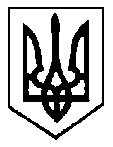                                                              УКРАЇНАБІЛКІВСЬКА СІЛЬСЬКА РАДА ВИКОНАВЧИЙ КОМІТЕТРІШЕННЯ28 квітня 2021 року  № 16село Білки Про  надання дозволу на вчинення правочину щодо нерухомого майна              Відповідно до п. 20 ч. 4 статті 42 Закону України «Про місцеве самоврядування в Україні»,  пунктів 2, 3, 4 статті 177 Сімейного кодексу України, статей 17 і 18 Закону України «Про охорону дитинства», статті 12 Закону України «Про основи соціального захисту бездомних громадян і безпритульних дітей», пункту 67 постанови Кабінету Міністрів України від 24.09.2008 року № 866 «Питання діяльності органів опіки та піклування, пов’язаної із захистом прав дитини», беручи до уваги протокольне рішення комісії з питань захисту прав дитини від 12.04.2021 р. №1 , розглянувши заяву гр. …….., виконавчий комітет Білківської сільської ради вирішив:Надати дозвіл гр. ………, ……. року народження, мешканці с. Імстичово, вул……..щодо укладення на користь ………, ……… року народження, жительки с. Імстичово, вул.……. - договору дарування житлового будинку, розташованого за адресою с. Імстичово, вул………. , право користування яким має неповнолітній ………., ………. року народження. Будинок належить ……………… згідно Витягу з Державного реєстру речових прав на нерухоме майно про реєстрацію права власності № 187777142 від 06.11.2019 р.2. Контроль за виконанням цього рішення покласти на начальника служби у справах дітей Білківської сільської ради  Сочка Г.П.           Сільський голова                                                     Василь ЗЕЙКАН                                                                                